                   ШАНОВНІ НАУКОВЦІ!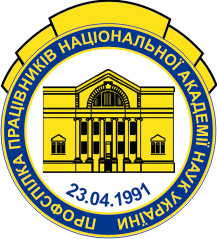      19       КВІТНЯ     2016       РОКУ     ВІДБУДЕТЬСЯ    МАНІФЕСТАЦІЯ     АКАДЕМІЧНОЇ      ГРОМАДИ       І     ПІКЕТУВАННЯ              КАБІНЕТУ     МІНІСТРІВ   ТА    МІТИНГ    БІЛЯ 	ВЕРХОВНОЇ       РАДИ    УКРАЇНИ                                   З ВИМОГОЮ                         ПРИПИНИТИ ГЕНОЦИД                         ВІТЧИЗНЯНОЇ     НАУКИ
Збір з 900 до 930 в районі  Майдану Незалежності(біля будинку Консерваторії).О 930 з Майдану  почнеться хода вул.Хрещатик і Грушевського  до Кабінету Міністрів, а потім до Верховної Ради України, де відбудеться мітинг протесту.              ЗАХИСТИМО НАУКУ,                    СВОЄ ПРАВО НА ПРАЦЮ,                          ГІДНУ ЗАРОБІТНУ ПЛАТУ!ЦК ПРОФСПІЛКИ ПРАЦІВНИКІВ НАН УКРАЇНИ